www.pku.edu.cn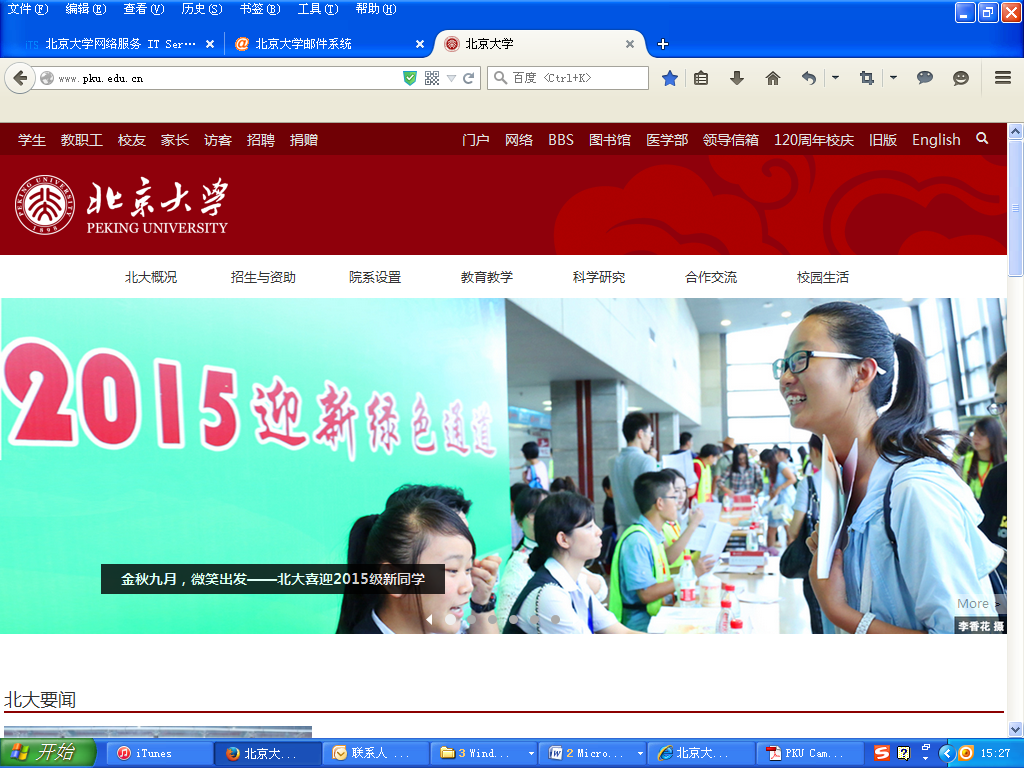 Click on 网络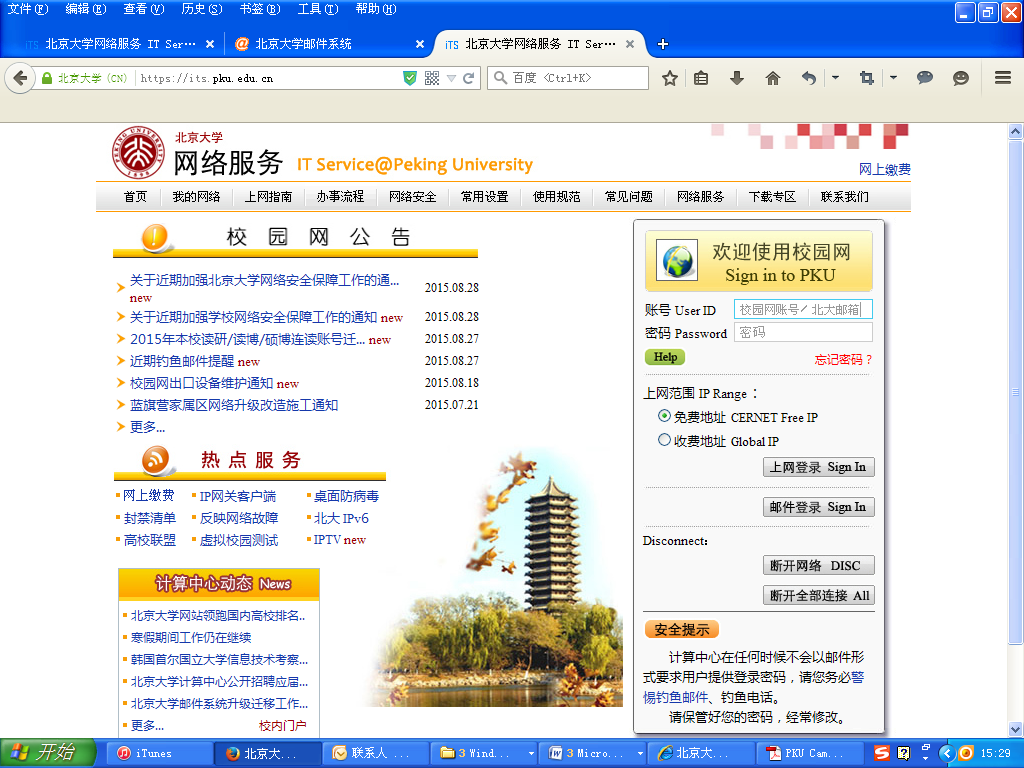 Put user ID and Password